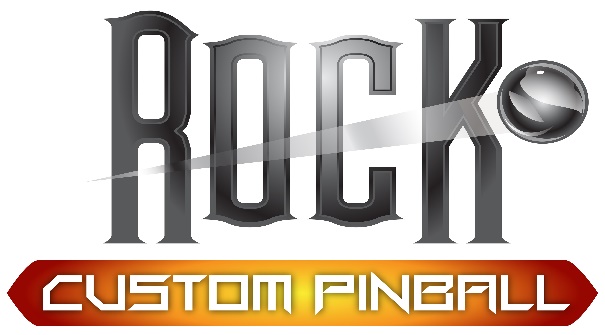 Instructions for Game On Stern Type Connector/PBL splitter board connector installation:After your game on system is all installed you can plug this into any of the open 8-way connectors ends.Unplug the power source from mod or Pinball Lifes Splitter board, this will now provide the power free from your boards.Plug this connector into any mod connector or splitter you wish.Remember most of these things can be tested outside of the game or when the game is off by triggering the relay with a lightsource.If you are running a color dmd from this you may need to upgrade the power supply to a 5 amp.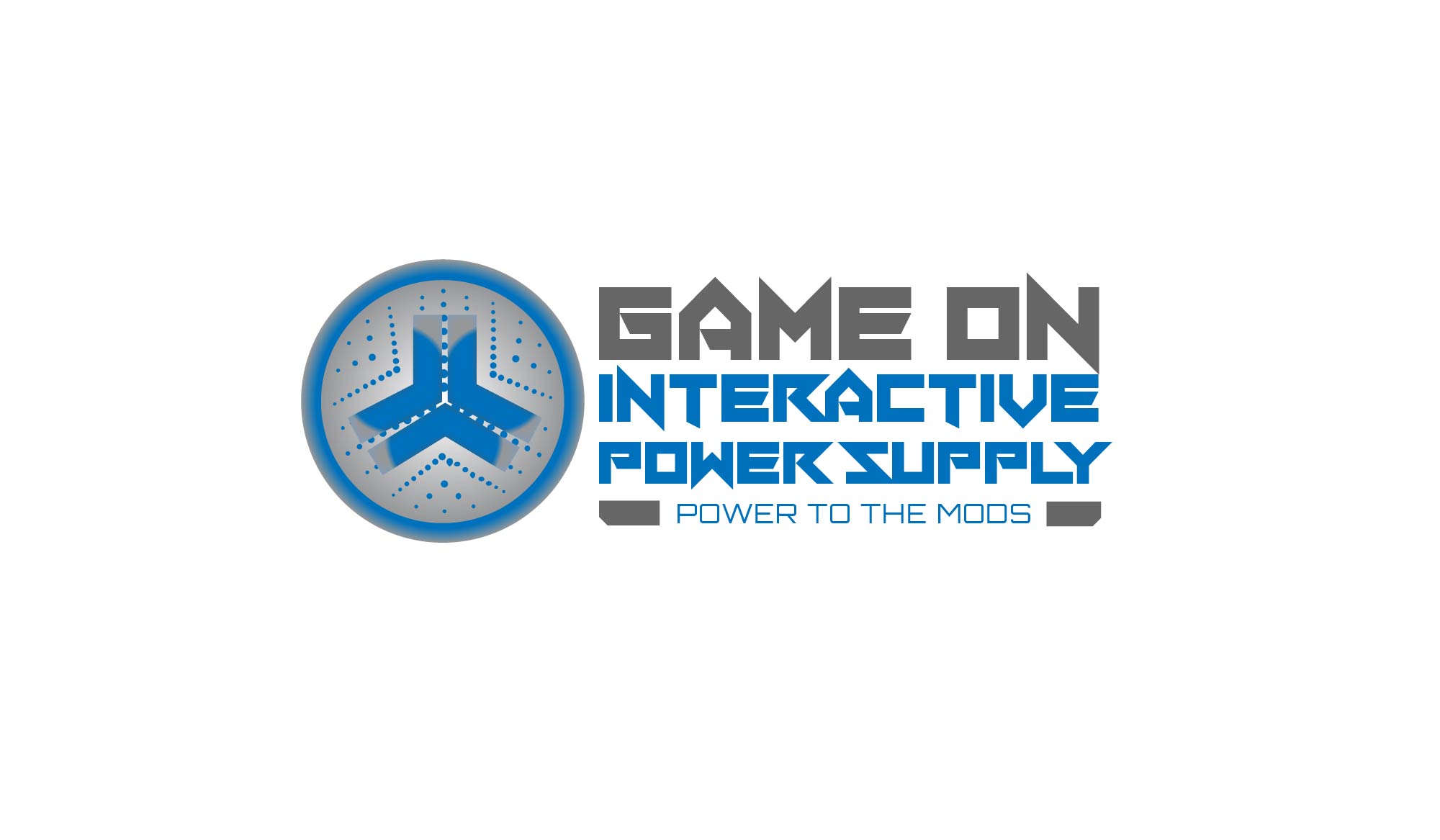 